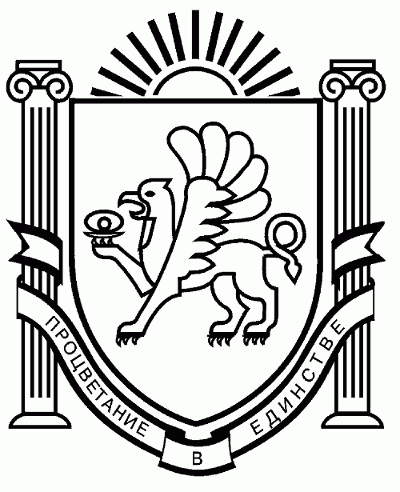 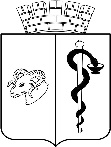 АДМИНИСТРАЦИЯ ГОРОДА ЕВПАТОРИИРЕСПУБЛИКИ КРЫМПОСТАНОВЛЕНИЕ_______________                                                                                                      №  _________ЕВПАТОРИЯО внесении изменений в постановление администрациигорода Евпатории Республики Крым от 05.0.52017 № 1325-п«Об утверждении порядка сбора и зачисления в бюджет муниципального образования городской округ Евпатория Республики Крым платы за наем жилых помещений, находящихся в муниципальной собственности»В соответствии со ст. 155 Жилищного кодекса Российской Федерации, ст. 41, 42 Бюджетного кодекса Российской Федерации, статьями 16, 36, Федерального законодательства от 06.10.20003 № 131- ФЗ «Об общих принципах организации местного самоуправления в Российской Федерации», ст. 27 Закона Республики Крым Закона Республики Крым от 21.08.2014 № 54-ЗРК «Об основах местного самоуправления в Республике Крым», Устава муниципального образования городской округ Евпатория Республики Крым, в целях установления единого порядка сбора и зачисления в бюджет муниципального образования городской округ Евпатория Республики Крым платы за наем жилых помещений, находящихся в муниципальной собственности, администрации города Евпатории Республики Крым, администрация города Евпатории Республики Крым п о с т а н о в л я е т:1. Внести изменение в порядок сбора и зачисления в бюджет муниципального образования городской округ Евпатория Республики Крым платы за наем жилых помещений, находящихся в муниципальной собственности.2. Настоящее постановление вступает в силу со дня его обнародования 
на официальном портале Правительства Республики Крым – http:/rk.gov.ru 
в разделе муниципальные образования, подраздел – Евпатория, а также 
на официальном сайте муниципального образования городской округ Евпатория Республики Крым - http://my-evp.ru в разделе Документы, подраздел – Документы администрации города в информационно-телекоммуникационной сети общего пользования, а также путем опубликования информационного сообщения о нем в средствах массовой информации.3. Контроль за исполнением настоящего постановления оставляю за собой.Глава администрации города Евпатории Республики Крым                                                                 Е.М. ДемидоваУТВЕРЖДЕНпостановлением администрациигорода Евпатории Республики Крымот _______________ № ___________ПОРЯДОКсбора и зачисления в бюджетмуниципального образования городской округ ЕвпаторияРеспублики Крым платы за наем жилых помещений,находящихся в муниципальной собственностиОбщие положения Настоящий порядок сбора и зачисления в бюджет муниципального образования городской округ Евпатория Республики Крым платы за наем жилых помещений, находящихся в муниципальной собственности (далее по тексту – плата за наем), разработано в целях реализации норм Жилищного кодекса Российской Федерации, в соответствии с Гражданским кодексом Российской Федерации, Федеральным законам от 06.10.2003 № 131-ФЗ «Об общих принципах организации местного самоуправления в Российской Федерации», для установления единого порядка сбора и зачисления в бюджет муниципального образования городской округ Евпатория Республики Крым платы за наем жилых помещений, находящихся в муниципальной собственности.Настоящий порядок распространяется на отношения по найму жилых помещений, предоставленных гражданам по договорам социального найма, договорам найма жилого помещения и договорам найма специализированных жилых помещений (далее – договоры найма) муниципального жилищного фонда городского округа Евпатория Республики Крым.Плата за наем является доходом муниципального образования городской округ Евпатория Республики Крым.В порядке применяются следующие основные понятия:Муниципальный жилищный фонд – совокупность жилых помещений, принадлежащих муниципальному образованию городской округ Евпатория Республики Крым.Наймодатель – муниципальное образование или по его решению уполномоченное лицо.Наниматель – граждан, которому в установленном порядке предоставлено жилое помещение муниципального жилищного фонда.Плата за наем – размер дохода муниципального образования, взымаемого с нанимателя за право пользования единицей площади жилого помещения.Администратор доходов – уполномоченное решением наймодателя лицо - департамент городского хозяйства администрации города Евпатории Республики Крым.Плата за наем жилого помещенияЭкономическое содержание платы за наем жилых помещений состоит в компетенции инвестиционных затрат наймодателя на содержание муниципального жилищного фонда, используемого для предоставления гражданам по договору найма.Величина ставки платы за наем жилых помещений рассчитывается на 1 кв. м общей площади жилого помещения с учетом потребительских свойств жилья и необходимости возмещения нанимателями инвестиционных затрат на восстановление и реконструкцию муниципального жилищного фонда.Плательщиками платы за наем являются нанимателями жилого помещения по договору социального найма, договору найма жилого помещения, договору найма жилого помещения специализированного муниципального жилищного фонда.Обязанность по внесённою платы за наем возникает у нанимателя муниципального жилого помещения по договору социального найма, договору найма жилого помещения, договору найма жилого помещения специализированного муниципального жилищного фонда.Не использование нанимателем жилых помещений по договору найма социального найма, договору найма жилого помещения специализированного муниципального жилищного фонда не является основанием для невнесения платы за наем.Лица, несвоевременно и (или) не полностью внесшие плату за наем, обязаны уплатить пени в размере одной трехсотой ключевой ставки Центрального банка  Российской Федерации, действующей на момент оплаты, от не выплаченных в срок суммы за каждый день просрочки начиная со следующего дня после наступления установленного срока оплаты по день фактической выплаты включительно.Сбор и зачисление платы за наем3.1.	Сбор средств за наем помещений производится департаментом городского хозяйства администрации города Евпатории Республики Крым.3.2. 	департаментом городского хозяйства администрации города Евпатории Республики Крым осуществляет: - начисление и сбор платы за пользование муниципальными жилищными помещениями; - начисление пени за каждый день просрочки в размере одной трехсотой ключевой ставки Центрального банка Российской Федерации, действующей на момент оплаты; - включение данных по начисленной плате за наем путем выпуска отдельных квитанций или ведение отдельной строки в единый платежный документ (счет – извещение, квитанция) на оплату жилого помещения предъявляемый нанимателю; - обеспечивает ведение претензионной работы по взысканию задолженности с нанимателей по плате за наем жилых помещений.3.3.	Плата за наем вносится нанимателями муниципальных жилых помещений ежемесячно до 10 – го числа месяца, следующего за прошедший, в департамент городского хозяйства администрации горда Евпатории республики Крым. 3.4.	Учет средств по оплате за наем должен производится департаментом городского хозяйства администрации города Евпатории Республики Крым отдельно от прочих услуг, споследующим перечислением средств за пользование жилым помещением в бюджет муниципального образования городской округ Евпатория Республики Крым в сроки, установленным положением.3.5.	Собранные с нанимателей средства платы за наем поступают в бюджет городского округа.Контроль за соблюдением настоящего положения4.1.	Департамент городского хозяйства администрации города Евпатории Республики Крым несет ответственность за полноту и своевременность перечисления денежных средств в соответствии с действующим законодательством Российской Федерации и договором.4.2.	Департамент городского хозяйства администрации города Евпатории Республики Крым осуществляет полномочия администратора поступлений платы за наем: - ведет учет и контроль за правильностью начисления платы за наем, полнотой и своевременностью перечисления платежей в бюджет городского округа; - осуществляет сверку сумм начисленных и перечисленных платежей за наем в бюджет городского округа.